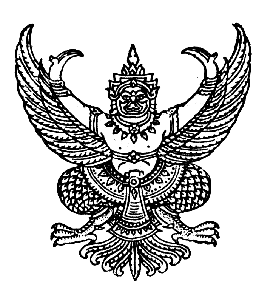 ประกาศองค์การบริหารส่วนตำบลวังหินเรื่อง  รับสมัครบุคคลทั่วไปเพื่อสรรหาและเลือกสรรเป็นพนักงานจ้าง  (ฉบับแก้ไข) --------------------------------------------		ด้วยองค์การบริหารส่วนตำบลวังหิน อำเภอบางขัน จังหวัดนครศรีธรรมราช ได้ประกาศรับสมัครบุคคลเพื่อสรรหาและเลือกสรรเป็นพนักงานจ้าง  ตำแหน่ง  ผู้ช่วยนายช่างโยธา  จำนวน  ๑ อัตรา   ประกาศ  ณ  วันที่  ๒๑  พฤศจิกายน  ๒๕๖๐  จึงขอประกาศแก้ไขโดยมีรายละเอียดดังนี้		ข้อความเดิม		๖.  หลักเกณฑ์การตัดสิน  		      ผู้ที่ถือว่าเป็นผู้ผ่านการเลือกสรรจะต้องเป็นผู้ที่ได้รับคะแนนสอบทุกภาครวมกันไม่ต่ำกว่าร้อยละ  ๖๐  โดยการดำเนินการจัดจ้างจะเป็นไปตามลำดับคะแนนที่สอบได้		ข้อความใหม่		๖.  หลักเกณฑ์การตัดสิน  		     ผู้ที่จะถือว่าเป็นผู้สอบแข่งขันได้ ต้องเป็นผู้สอบได้คะแนนในการสอบแต่ละภาคไม่ต่ำกว่าร้อยละ  ๖๐  		     จึงประกาศให้ทราบโดยทั่วกัน			                ประกาศ  ณ  วันที่  ๑๒  ธันวาคม   พ.ศ. ๒๕๖๐                                                     ทบ   รัตนคช							   (นายทบ   รัตนคช)						  นายกองค์การบริหารส่วนตำบลวังหิน(ผนวก ข.)ขอบเขตเนื้อหา วิชา สอบข้อเขียนในการสรรหาและเลือกสรร  ในตำแหน่ง  ผู้ช่วยนายช่างโยธา    (ฉบับแก้ไข)------------------------------------------๑.  ภาคความรู้ความสามารถทั่วไป  (ภาค ก.)  (คะแนนเต็ม ๑๐๐ คะแนน)เป็นการทดสอบโดยข้อสอบแบบปรนัย  โดยคำนึงถึงระดับความรู้ความสามารถที่ต้องการตามตำแหน่งข้อความเดิม๑.๑  วิชาความสามารถในการศึกษา  วิเคราะห์  และสรุปเหตุผล  (คะแนน  ๒๕  คะแนน)ข้อความใหม่  ๑.๑  วิชาความสามารถในการศึกษา  วิเคราะห์  และสรุปเหตุผล  (คะแนน  ๒๖  คะแนน)(๑)  ความสามารถในการสรุปความ  หรือจับประเด็นในข้อความเรื่องราว(๒)  ความสามารถในการวิเคราะห์เหตุการณ์หรือสรุปเหตุผลทางการเมือง  เศรษฐกิจหรือสังคม(๓)  ความสามารถในการหาแนวโน้มหรือความเปลี่ยนแปลงที่น่าจะเป็น ตามข้อมูลหรือสมมุติฐาน(๔)  ความสามารถในการวิเคราะห์และสรุปเหตุผลอย่างอื่น  เช่น  สรุปเหตุผลเกี่ยวกับตัวเลข  และข้อมูลต่างๆ  การคิดสรุปหาเหตุผล  และอุปมาอุปไมยข้อความเดิม๑.๒  วิชาภาษาไทย  (คะแนน  ๒๕ คะแนน)ข้อความใหม่  ๑.๒  วิชาภาษาไทย  (คะแนน  ๒๔  คะแนน)    เป็นการทดสอบความรู้ความสามารถในการใช้ภาษา  โดยการอ่านจับใจความ  การสรุปความ  การตีความ  การขยายความจากข้อความสั้นๆ  หรือบทความ  และให้พิจารณาเลือกใช้ภาษาในรูปแบบต่างๆ  จากคำหรือกลุ่มคำ  ประโยคหรือข้อความสั้นๆ  การเรียงความ  การสะกดคำ  การแต่งประโยค  และคำศัพท์